Ibrahim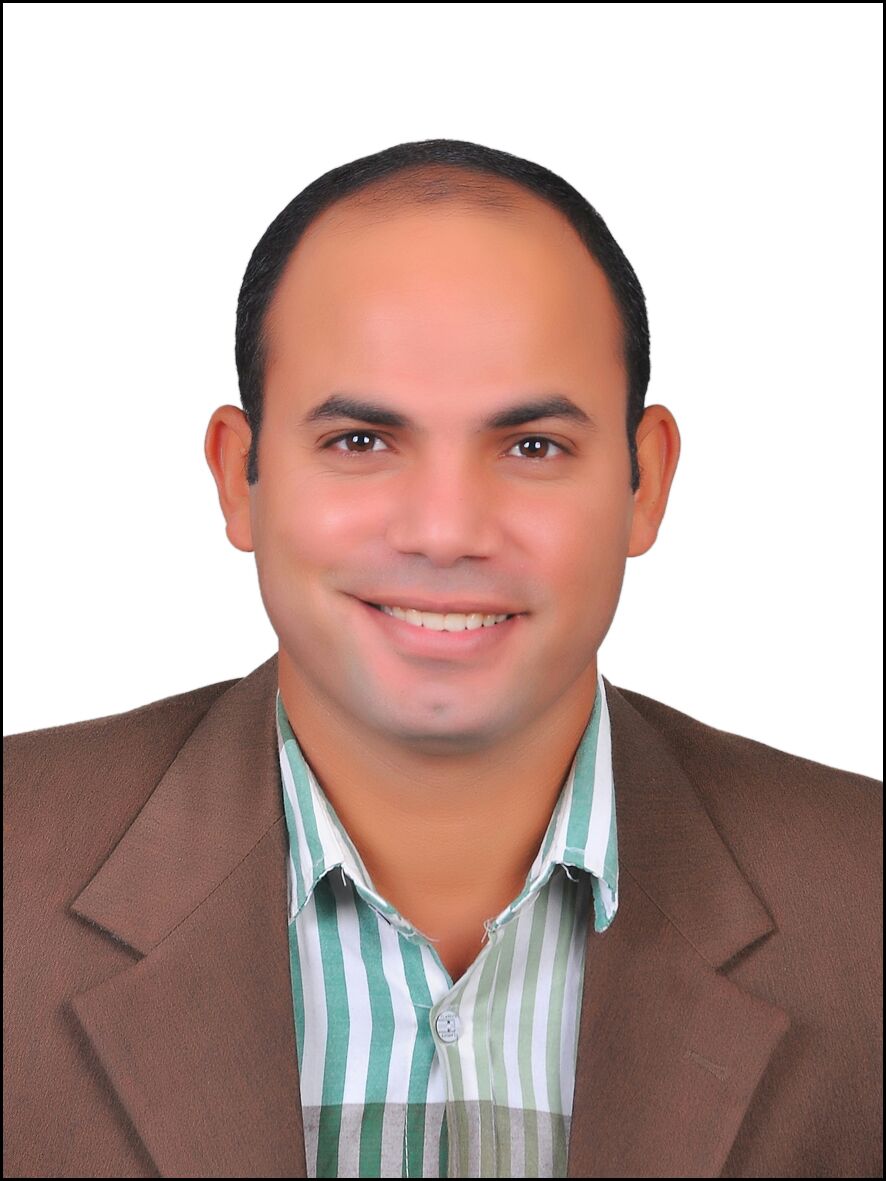 Ibrahim.375570@2freemail.com   Personal Information:Date of Birth            : 1st September 1988.Nationality               : Egyptian.Address                   : Elbarsha behind Emirates Mall, Dubai.Marital status           : Married.Objective:             I am seeking for a Job Opportunity at your Company; to enhance my personal skills, increase my technical knowledge, and gain more experience. This is will be a step for more development in surveying in the world.    Education:Bachelor’s degree from Suez University, Faculty of Petroleum and Mining Engineering in 2013.(Grade: Good); (Degree: 73.48 %).  2nd rank at mining engineering department.Graduation Project:   1- Surveying project:                       Grade: Excellent..Career: Surveying Engineer Course:I have got  courses in surveying and various devices including ;total Station, level and some programs as: Civil 3D , AutoCAD , sokkia link , prolinkExperience:(2017; 2016)Surveying Engineer at Hassan Allam Company for contracting2015; survey engineer at eltaqwa company.2013; Surveying Courses in Suez, and Mansoura Universities. 2012; Summer Training in Ceramica Cleopatra factory. 2011; Summer Training in Alsukari. 2011; Summer Training in Abu Tartour phosphate mine. 2010; summer training in Sina Manganese company. Worked at sand and gravel quarries. I have got training in consulting engineering surveying company. Languages:Arabic:               Native.English:             Very Good.Communication Skills:Able to work under pressure.Able to work in a Team Work.Able to learn independently.Computer Skills:    Advanced in Microsoft Office: Word, Power Point and Excel.I can deal with surveying and mining programs easily.Basics of mining software with surpac and other programing like surfer and AutoCAD.